Информационное письмо__________№_______Уважаемые коллеги!       ГАУ ДПО РБ «БРИОП» 12 мая 2017 года проводит республиканский фестиваль «Лучших практик приобщения детей дошкольного возраста к культуре семейских Забайкалья».        Фестиваль проводится с целью выявления, обобщения и диссеминации программного, учебно-методического, технологического обеспечения образовательной деятельности по приобщению детей дошкольного возраста к историческим, культурным и духовным ценностям семейских Забайкалья. Направления работы Фестиваля:•	Стендовая презентация успешного опыта работы педагогов ДОО по включению этнокультурного компонента «История и культура семейских Забайкалья» в образовательную программу ДОО•	Творческая презентация детско-взрослых проектов по изучению истории и культуры семейских Забайкалья•	Мастер-классы педагогических работников ДОО по приобщению детей дошкольного возраста к культуре семейских ЗабайкальяМесто проведения: г. Улан-Удэ, ул. Советская,30,  ГАУ ДПО РБ «БРИОП»Дата проведения:   12 мая 2017 г. в 10.00 ч.Для участия в Фестивале в Оргкомитет в срок до 05 мая 2017 года на электронный адрес: orgkomrb@mail.ru  направляется заявка на участие (Приложение 1)Ректор                                                                           Г.Н. ФомицкаяИсп. Малахова Г.И. 21-61-13Приложение 1Заявка Республиканский Фестиваль «Лучших практик приобщения детей дошкольного возраста к культуре семейских Забайкалья»______________________________________________________________дошкольная образовательная организация                                                                         ________________________________________________________________фамилия, имя, отчество претендента(ов) (в родительном падеже)Название работы: _______________________________________________________________________________________________________________________________Дата подачи заявки:_______________    Подпись:  _______________/________________/Руководителям рай (гор)управлений образованием,специалистам, методистам,курирующим дошкольное образование, руководителям ОУ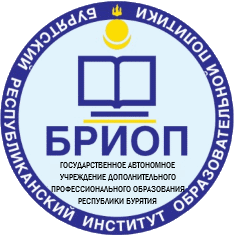 